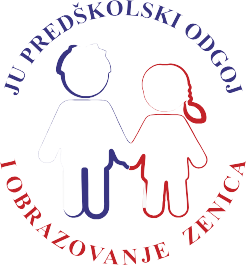 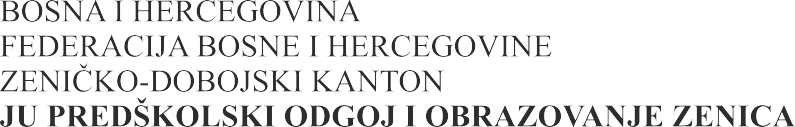 ZAHTJEV ZA UPIS DJETETAU JU PREDŠKOLSKI ODGOJ I OBRAZOVANJE ZENICAPotpis roditelja/staratelja djeteta:_	_Ezhera Eze Arnautovica 5, 72000 Zenica; Tel/fax: 032 443 860; ID broj: 4218025220005;E-mail: jupoo_zenica@yahoo.com; administracija@zenickivrtici.com; www. zenickivrtici.comDATUM PODNOŠENJA ZAHTJEVADATUM PODNOŠENJA ZAHTJEVADATUM UPISA DJETETADATUM UPISA DJETETAVRTIĆ USTANOVEVRTIĆ USTANOVEPROGRAMCJELODNEVNI, POLUDNEVNI, PRODUŽENI BORAVAK, IGRAONICA ''LEPTIR''PROGRAMCJELODNEVNI, POLUDNEVNI, PRODUŽENI BORAVAK, IGRAONICA ''LEPTIR''IME DJETETAIME DJETETAPREZIME DJETETAPREZIME DJETETAADRESA STANOVANJAADRESA STANOVANJADATUM ROĐENJADATUM ROĐENJANAPOMENA(zdravstveni, porodični status djeteta i sl.)NAPOMENA(zdravstveni, porodični status djeteta i sl.)PODACI O RODITELJIMA/STARATELJIMA DJETETAPODACI O RODITELJIMA/STARATELJIMA DJETETAPODACI O RODITELJIMA/STARATELJIMA DJETETAPODACI O RODITELJIMA/STARATELJIMA DJETETAPODACI O MAJCIPODACI O MAJCIPODACI O OCUPODACI O OCUIMEIMEPREZIMEPREZIMESTRUČNASPREMASTRUČNASPREMARADNOMJESTORADNOMJESTOBROJ TELBROJ TELE-MAILE-MAIL